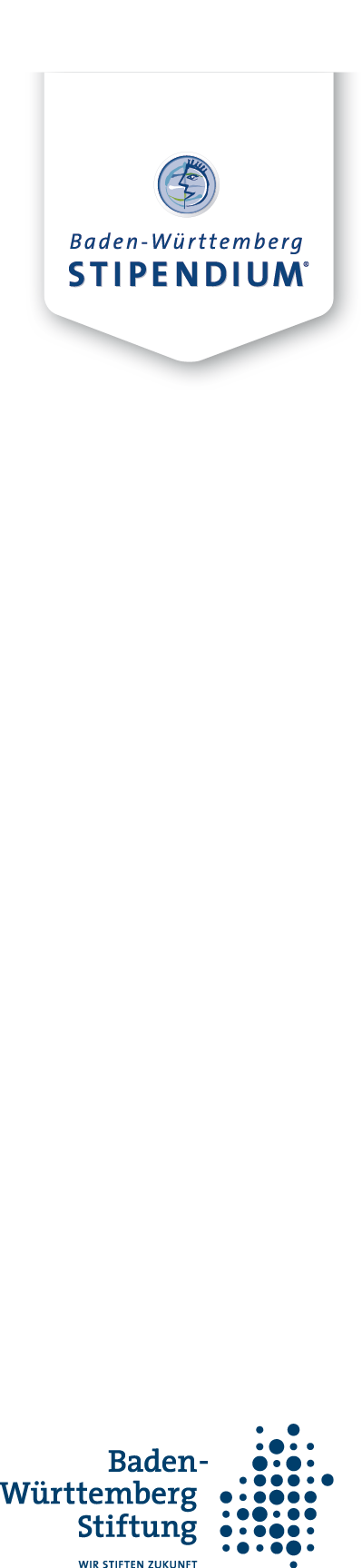 
BADEN-WÜRTTEMBERG-STIPENDIUM 
FÜR STUDIERENDE
ERFAHRUNGSBERICHTBitte stellen Sie Ihren Bericht spätestens 4 Wochen nach Ende Ihres Stipendienaufenthalts im Onlineportal des Baden-Württemberg-STIPENDIUMs BWS-World ein. Bitte nutzen Sie dafür das Feld Erfahrungsbericht im Bereich Dokumente / Unterlagen in Ihrem persönlichen Profil. Sie können Dateien in den Formaten Word und PDF verwenden, die Dateigröße sollte nicht mehr als 4 MB betragen.
Bei Fragen wenden Sie sich bitte an das Akademische Auslandsamt Ihrer Hochschule oder an 
studierende@bw-stipendium.de.Hinweise zur Erstellung des ErfahrungsberichtsBitte fassen Sie die Erfahrungen Ihres Stipendienaufenthalts in Form eines Essays von mindestens 1000 Wörtern zusammen. Beziehen Sie sich in Ihrem Essay auf alle der unten genannten Punkte, die jedoch nicht in dieser Reihenfolge oder als Gliederungspunkte behandelt werden müssen. Innovative und kreative Darstellungsformen sind ebenfalls willkommen (z.B. Video, Blog etc.). Wenn Sie eine außergewöhnliche Idee für die Umsetzung Ihres Erfahrungsberichts haben, stimmen Sie sich bitte mit Ihrem Akademischen Auslandsamt (International Office) oder dem Team des Baden-Württemberg-STIPENDIUMs (studierende@bw-stipendium.de) ab. In der Regel sollte Ihr Bericht  eine Länge von 5 Seiten inkl. Deckblatt nicht überschreiten.
VORBEREITUNGEN VOR ANTRITT DES AUSLANDSAUFENTHALTS Beziehen Sie bitte folgende Themen ein: Bewerbungsprozess an der Hochschule und über BWS-World, private Vorbereitungen, Unterstützung bei der Vorbereitung durch Ihre Heimat- und GasthochschuleSTUDIUM IM GASTLANDBeziehen Sie bitte folgende Themen ein: Einschreibungsprozess und Kurswahl, Beschreibung und Bewertung des Studiensystems und der Kurse, organisierte Freizeitaktivitäten, sonstige Veranstaltungen der Gasthochschule, Unterstützung durch die Gasthochschule im Allgemeinen, Unterschiede und/oder Gemeinsamkeiten zwischen Deutschland und dem Gastland in Bezug auf die HochschullandschaftAUFENTHALT IM GASTLAND Beziehen Sie bitte folgende Themen ein: persönliche Erfahrungen und Eindrücke, Leben außerhalb der HochschuleNETZWERK DES BADEN-WÜRTTEMBERG-STIPENDIUMs Beziehen Sie bitte folgende Themen ein: Kontakt zu anderen Stipendiaten und den Regional Chapters, Ihr Beitrag zum Netzwerkaufbau des Baden-Württemberg-STIPENDIUMs, Teilnahme an Veranstaltungen im Baden-Württemberg-STIPENDIUMPRAKTISCHE TIPPS FÜR NACHFOLGENDE STIPENDIATINNEN UND STIPENDIATEN z.B. Welche Sehenswürdigkeiten sollten unbedingt besucht werden? Wo findet man die günstigsten Unterkünfte? PERSÖNLICHES FAZITBeziehen Sie sich bitte auf folgende Fragen: Haben sich Ihre Erwartungen an das Studium im Ausland erfüllt? Wie würden Sie Ihr Auslandsstudium bewerten? Wie haben Sie die Zusammenarbeit mit dem Team des Baden-Württemberg-STIPENDIUMs erlebt? Welche Bedeutung hat der Auslandsaufenthalt für Ihre akademische und persönliche Weiterentwicklung?Name:E-Mail-Adresse:Heimathochschule:	Gasthochschule:Austauschzeitraum 
von - bis:Erstellungsdatum:Hiermit erkläre ich mich einverstanden, dass mein Bericht auf den Websites des Baden-Württemberg-STIPENDIUMs (www.bw-stipendium.de) und der Baden-Württemberg Stiftung (www.bwstiftung.de) veröffentlicht werden darf.